Some of us may remember when we spoke of the Sundays ‘after’ Easter. The terminology has changed and we now speak of the Sundays “of” Easter. In other words, we now recognise that the liturgical readings and prayers for each Sunday between Easter and Pentecost invite us into a different movement of the one great symphony of resurrection faith.   	           The first scene in today’s gospel has the disciples hiding behind closed doors “for fear” of those who had handed Jesus over to be executed by the Roman authorities. Jesus appears among them, offers a greeting of peace, and tells them that he has been sent by God, his “Father”. They receive from him the gift of the Holy Spirit. He sends them in turn to bring peace and to mediate the forgiveness of God through the power of the Spirit. The story invites us as believers to place ourselves in the shoes of the earliest disciples. It invites us to receive the gift of the Spirit, to emerge from behind the doors that close us in on ourselves, and that prevent us from rising above the fear of reprisals in the pursuit of justice and peace. 	             			          The second and third scenes in today’s gospel focus on Thomas who is not with the other disciples when Jesus first appears in their midst. Thomas is not exactly the trusting type. He seems to trust only his own first hand experience. We all know people like Thomas. They test our patience because they seem to lack imagination. Then they make big statements when they come around to understanding what everyone else has known for a while. If we think, however, that the other disciples are any better than Thomas, we need to note that the doors are still closed eight days down the track! The simple fact of knowing has not dispelled the fears.			          Even those of us who do believe and trust need a bit of time and encouragement to take the gospel message to heart. We often need the example and support of others to move out beyond our fears and embrace the pain of the wider world. We may do well to look back to today’s first reading from Acts (2:32-35) where Luke presents an idealised picture of the post resurrection Jerusalem community: all things in common and the gospel received with great respect. We respond with love and generosity in times of crisis. How can we continue to live the gospel message from death through resurrection and into “ordinary time”?An excerpt by Sr. Veronica  Lawson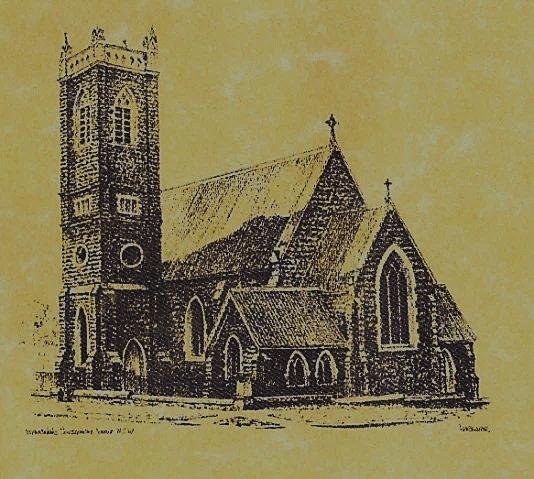 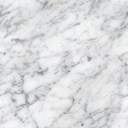 Feast DayWishing all our wonderful dads a Happy In m                                                   			      ~       FEAST DAYS       ~  9th April:  The Annunciation of the Lord             11th April:  Saint Stanislaus   Collection amounts for March 2018                     D/D  $ 2145.00  1st  $1997.35   2nd   $1660.10 		     ~PARISHNEWS~                                           Reminder to parishioners the weekly bulletin is available on our Web  page www.cg.org.au/tumut – please remember to log on for weekly roster reminders if in doubt.						        	                     PARISH STREET STALL will be next Thursday 12th April 2018 in front of House to Home, volunteers are needed to help sell raffle tickets, donations of cakes, jams eggs etc would be much appreciated.  Please write your name and contact on the list provided in the church foyer if you are able to assist in any way.	                                TARTHRA BUSHFIRE CAKE STALL St. Vincent de Paul and our Parish is holding a stall in front of Coles on Friday 13th April 2018 in aid of people affected by the bushfires.  If you are able to help on the stall please add you name to the sheet in the church foyer, or if you could help with baking, please take a packet cake mix or two from the basket in the church foyer and drop it at the stall on Friday morning .  Thank you for your assistance. 						                BAPTISMS  we welcome into our commumity this weekend  Billy James Dean  son of Mitchell and Taliika and  Freyja-Rose Woodman  daughter of  Ryan and Rebecca.     We pray for all baptism families         				                    SINCERE THANKS to John & Tiffany Casey  for there generous load of wood and hampers to raffle at our stall next Thursday, it is very much appreciated.                  ~ANOINTING  MASS~    Wednesday 11th April 10am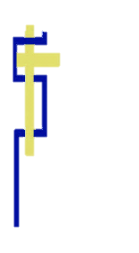 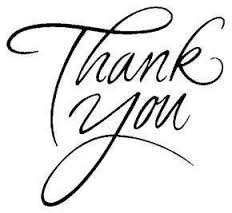 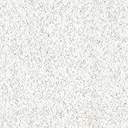                 ~ GOSPEL REFLECTION ~T  THIS WEEK     Saturday & Sunday  7th & 8th April    T  THIS WEEK     Saturday & Sunday  7th & 8th April    T  THIS WEEK     Saturday & Sunday  7th & 8th April    T  THIS WEEK     Saturday & Sunday  7th & 8th April    MinistrySaturday Vigil 6pm              Sunday 10am              Sunday 10amAcolyte               Anita Mason               Cath Purcell               Cath PurcellReader              Dobbie Family               Howard Young               Howard Young  Commentator              Dobbie Family                 John Power                     John Power     Children’s Liturgy                    ----------              Pat Spannagle              Pat SpannagleMusicians          Maureen Norman           Patricia & Monica          Patricia & MonicaAltar Servers              New ServersAnnabelle Sturgess & Genevieve Mason-ElliottAnnabelle Sturgess & Genevieve Mason-ElliottChurch Care________________________LINEN                   Bev Piper------------------------------------------------------------------------------------------------------------------NEXT WEEK    Saturday & Sunday  14th & 15th  April    NEXT WEEK    Saturday & Sunday  14th & 15th  April    NEXT WEEK    Saturday & Sunday  14th & 15th  April    NEXT WEEK    Saturday & Sunday  14th & 15th  April    MinistryVigil 6pmVigil 6pm10amAcolyte            Trish Matthews            Trish Matthews                Sue BulgerReader             Carmel Butler             Carmel Butler             Pat SpannagleCommentator            Maureen Cook            Maureen Cook              Cathy PurcellChildren’s Liturgy                    ----------                    ----------         Kerrin HendersonMusicians          Maureen Norman          Maureen Norman               Anna Quinn Altar Servers     Gabbi & Maggi Dalisay     Gabbi & Maggi DalisayChloe Turnbull & Lily WebbChurch CareGroup 1:   Claire, Anne Hickson  & BevGroup 1:   Claire, Anne Hickson  & BevGroup 1:   Claire, Anne Hickson  & Bev